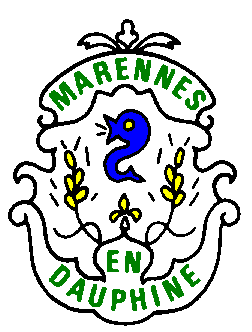 ENFANT  NOM :         PRENOM :         DATE ET LIEU DE NAISSANCE :         ADRESSE : REPRESENTANTS LEGAUX RESPONSABLE 1 :         NOM :        PRENOM :        ADRESSE :         TEL PORTABLE :         ADRESSE MAIL : RESPONSABLE 2 :         NOM :         PRENOM :         ADRESSE :         TEL PORTABLE :          ADRESSE MAIL :JUSTIFICATIFS : -	LIVRET DE FAMILLE (pages parents et enfant concerné)-	JUSTIFICATIF DOMICILE RESPONSABLE 1-	JUSTIFICATIF DOMICILE RESPONSABLE 2-	PIECE D’IDENTITE RESPONSABLE 1-	PIECE D’IDENTITE RESPONSABLE 2-  parents séparés : copie du jugement de divorceAprès la pré-inscription en Mairie, Le Directeur de l’école maternelle Mr MEUNIER prendra contact avec les familles pour l’inscription à l’école.Seule l’inscription effectuée par le Directeur vaut inscription définitive.Fait à Marennes, le                                                        Signature des représentants légauxOriginal école / Copie Mairie